CAÑON SCHOOL BOARD MEETING AGENDA(Agenda also available on Canon School District Front Door and Canon School Entrance)Pursuant to Arizona Revised Statutes Annotated (A.R.S) 38-431.02, notice is hereby given to the members of the School Board and to the general public that the Board will hold a meeting open to the public on October 10th, 2018.  The meeting will begin at 5:00 p.m. in the School Library. The Board will consider the items listed on the agenda and will take action when necessary and appropriate. The Board reserves the right to change the order of items on the agenda, with the exception of public hearings. One or more members of the Board may participate in the meeting by telephonic communications.1.      Call to Order2.      Pledge of Allegiance3.      Call to PublicThis is the time for the public to comment.  Members of the Board may not discuss items that are not on the agenda.  Therefore, pursuant A.R.S. § 38.431.04 (G), action taken as a result of public comment will be limited to directing staff to study the matter, responding to any criticism or scheduling the matter for further consideration and decision at a later date. 4. Recognitions5.   Consent AgendaA.  Approval of Vouchers B.  Approval of Board MinutesC.  Approval of Student Activity Account  D.  Approval of Joseph Hazlitt as Basketball CoachE.  Approval of Jennifer Carter as Basketball CoachF.  Approval of Jessica Smith as Cheer Coach6.   Discussion and Approval of AFR FY18-Christi7..  Board Self-Evaluation8..  Superintendent Evaluation (may be moved to executive) 9.  Financial Report- Christi MerrillCurrent Fiscal Year14.   Principal’s Report – Rick Barrett15.   Superintendent’s Report –Current Events- Key student performance indicators such as enrollment, attendance, Dibels testing, AIMs scores, and Adequate Yearly Progress/Arizona Department of Education School Grading determinations. 10.  Executive Session –  *Confidential Records and Legal Matters*Personnel  These items will be discussed in Executive Session pursuant to A.R.S. §38-431.03; A.l, A.2, A3, and A.4. 11.   Reconvene Regular School Board Meeting12.   Actions from Executive Session13.   Board’s Report-14.  Future Agenda Items-15.   AdjournmentDated – October 2, 2018     	CAÑON SCHOOL DISTRICT NO. 50 GOVERNING BOARD by:  ___________________________________                                                                                                              Angela E. Jangula, SuperintendentPersons with a disability may request a reasonable accommodation, such as a sign language interpreter, by contacting Deanna Brown at 623-374-5588 X: 502.  Requests should be made as early as possible to arrange the accommodation.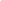 